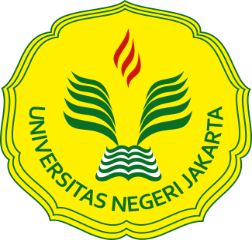 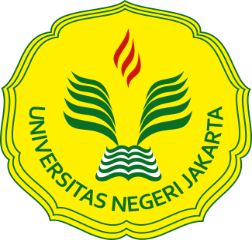 TANDA TERIMA BERKAS WISUDATelah terima 1 (satu) berkas syarat penyelesaian :Nama 	: 	Nomor Registrasi 	: 	Program Studi 	: 	Jenjang 	: 	Mengetahui,							Jakarta, ……………………Koordinator Layanan 						yang menerimaAkademik dan Kemahasiswaan 				Staf Akademik,	(Erlina Harahap, S.Pd.)					(……………………………)	NIP. 196609081989022002NB: - Form L1 s.d L.7 Foto discan berwarna	- Artikel yang dikumpulkan berisi : Form L1 s.d L7, Skripsi, Komprehensif, Tugas Akhir dan JurnalNoBerkasJumlahKeterangan1.Pra Transkrip dan Foto Copy Pra Transkrip22.Data untuk Ijazah (Pas Photo Ukuran 3 x 4 berwarna)73.Foto Copy Ijazah Terakhir24.Kirim Artikel ke Email : akademik_ft@unj.ac.id (Bukti Pengiriman ke Email dilampirkan)15.Data Pribadi Wisudawan 1L.16.Tanda Terima Ijazah 1L.27.Surat Keterangan dapat Mendaftar Wisuda dari Koorprodi 1L.38.Tanda Terima Skripsi/Tugas Akhir1L.49.Form Alumni1L.510.Surat Keterangan Bebas Pustaka dari Program Studi1L.611.Surat Keterangan Bebas Laboratorium dari Program Studi1L.712.Surat Keterangan Bukti Sumbangan dan Bebas Pustaka dari Perpustakaan UNJ113.Wajib mengisi Tracer study : http://bit.ly/TracerStudyUNJ2021 (Bukti pengisian Gform dilampirkan)114.Bagi Mahasiswa Alih Program, Lampirkan : 1a. Penyesuaian Program Mahasiswa Pindahan UNJ 2b. SK PNS 11.Ukuran Toga